October 13, 2015Docket No. A-110141Utility Code: 110141CERTIFIEDBRYAN WHITENOBLE AMERICAS ENERGY SOLUTIONS LLC401 WEST A ST STE 500SAN DIEGO CA 92101		RE: Electric Generation Supplier License Application of Noble Americas Energy 			Solutions, LLCDear Mr. White:On September 11, 2014, Noble Americas Energy Solutions, LLC’s (Noble) application for an Electric Generation Supplier license Bond Reduction was accepted for filing and docketed with the Public Utility Commission.  The application was incomplete.  In order for us to complete our analysis of your application, the Energy Industry Group requires answers to the attached question(s).  Please be advised that you are directed to forward the requested information to the Commission within 30 days of receipt of this letter.  Failure to respond may result in the application being denied.  As well, if Noble has decided to withdraw its application, please reply notifying the Commission of such a decision.Please forward the information to the Secretary of the Commission at the address listed below.  When submitting documents, all documents requiring notary stamps must have original signatures.  Please note that some responses may be e-filed to your case, http://www.puc.pa.gov/efiling/default.aspx.   A list of document types allowed to be e-filed can be found at http://www.puc.pa.gov/efiling/DocTypes.aspx.  Your answers should be verified per 52 Pa Code § 1.36.  Accordingly, you must provide the following statement with your responses:I, ________________, hereby state that the facts above set forth are true and correct to the best of my knowledge, information and belief, and that I expect to be able to prove the same at a hearing held in this matter.  I understand that the statements herein are made subject to the penalties of 18 Pa. C.S. § 4904 (relating to unsworn falsification to authorities).The blank should be filled in with the name of the appropriate company representative, and the signature of that representative should follow the statement.In addition, to expedite completion of the application, please also e-mail the information to Jeff McCracken at jmccracken@pa.gov.  Please direct any questions to Jeff McCracken, Bureau of Technical Utility Services, at jmccracken@pa.gov (preferred) or (717) 783-6163.  							Sincerely,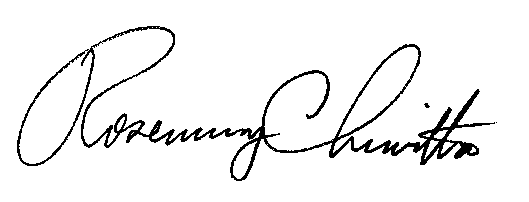 	Rosemary Chiavetta	SecretaryEnclosure cc:  Jeff McCrackenDocket No.  A-110141Noble Americas Energy Solutions, LLC Data RequestApplicant must provide a Certificate of Service to prove that it has provided this filing to the PUC Bureau of Investigation and Enforcement, the Office of Consumer Advocate, the Office of Small Business advocate, the Office of the Attorney General, the Department of Revenue, and all of the EDCs.Applicant must provide the most recent 12 months of its Gross Receipts information.  This information is required to complete the bond reduction process.Applicant must provide its AEPS compliance data for the most recent 12 months, complete with totals and categories of its Gross Receipts information.  This information is required to complete the bond reduction process.  Applicant must provide a Tax Status Letter of Good Standing in order to complete the bond reduction process.  The link for this Letter is: https://revenue-pa.custhelp.com/app/answers/detail/a_id/2212/~/how-do-i-request-a-letter-for-tax-status%3F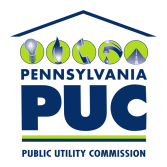 COMMONWEALTH OF PENNSYLVANIAPENNSYLVANIA PUBLIC UTILITY COMMISSIONP.O. BOX 3265, HARRISBURG, PA 17105-3265IN REPLY PLEASE REFER TO OUR FILERosemary Chiavetta, SecretaryRosemary Chiavetta, SecretaryPennsylvania Public Utility CommissionorPennsylvania Public Utility CommissionP.O. Box 3265400 North StreetHarrisburg, PA 17105-3265Harrisburg, PA 17120